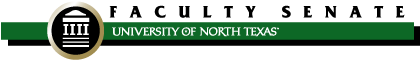 FACULTY SENATE MEETINGUniversity Union 332MINUTES – October 9, 2019GUESTS: Brenda Kihl (Academic Administration), Mike McPherson (VPSS), Mark McClellan (VPRI office), Coby Condrey, Jaymee Haefner (UUCC co-chair), Kristina Bruder (CMHT), Carter Mize (NTDaily), Michelle Burton (CMHT), Amanda Fuller (URCM), Sheri Broyles (FS), Jill Dawson (LIBR), Katy McDaniel (Registrar)Aviles-Diz, JorgeSPANCLASSAHutchison, PaulACCT COBPPhilbrick, JodiIS
COIPAyre, BrianBIOLCOSLKrahmer, AnaLIBRPRuggero, CamiloPSYCCLASSPBaker, RoseLTECCOIPLam, ChrisTECM CLASSPSexton, MichaelMGMT
COBPBelshaw, ScottCJUS CHPSPLane, JenniferMUVSMUSICPShahrokhi, FarhadCSECENGPBiglaiser, GlenPSCI
CLASSLLong, ChrisTEA
COEPStockdale, NancyHIST
CLASSPBoesch, MiriamEPSYCOEAMartin, JamesMRTSCLASS AStromberg, LindaTEACOEPBritain, JeffHTM CMHTPMcAfee, JasonCHEM
COSPTooch, MarioDANCCLASSATEMPORARY SENATORSTEMPORARY SENATORSTEMPORARY SENATORSBroberg, KirstenMUCS
MUSICPMehta, SmitaEPSYCOEAWalker, JacquelineENGL CLASSPBibhudutta Rout (Sub for Perez)PHYS COSACatalano,  DeniseRHSCHPSPMoreland, KimberlyENGL
CLASSPWang, XuexiaCSE
CENGAPaul Hensel 
(Sub for Biglaiser)PSCICLASSPChang, MeiTEA
COEPMorton, SophieWLLCCLASSLWarren, ScottLTECCOIAPaula Heller Garland(Sub for Ayre)RHSCHPSPChamberlin, AdamTHEACLASSPMukherjee, DhrubodhiSOWKCHPSPWatson, CindyTNT
COSALawrence Williams(Sub for Morton) CLASS WLLCPCherry, WilliamMATH COSPOjha, DiveshMKTG COBPWickstrom, CarolTEA
COEPSteve Joiner (Group V) MLOMCOBPFilosofova, TatianaWLLCCLASSPOlness, GloriaASPLCHPSPYanowski, KevinLIBRPChetan Tiwari(At-L Assoc. Professor)GEOGCLASSnaFu, SongCSE
CENGAOlschofka, FelixMUISMUSICPYeatts, DaleSOCCLASSAHagan, BritonKHPR COEPO’Toole, ErinLIBRPZhang, TaoKHPRCOEPHughes, LeeBIOLCOSPPerez, JosePHYS
COSLNON-VOTING SENATORSNON-VOTING SENATORSNON-VOTING SENATORSYolian OgbuSGAADavid LacyGSCANON-VOTING SUBSTITUTES (write in name and person subbing for)NON-VOTING SUBSTITUTES (write in name and person subbing for)NON-VOTING SUBSTITUTES (write in name and person subbing for)I.2:03Welcome and IntroductionsApprove Temporary Senator and Temporary Graduate Council nominees [vote]II.2:05Approval of Minutes 
(September 11, 2019) [vote]Motion: Sen. Hutchinson2nd : Sen.  McAffeeDiscussion: NoneAbstentions:  2Minutes approved.III2:06.Faculty Discussion (President Neal Smatresk / Provost Jennifer Cowley)Dual Employment. --- Testing online workflow for paperwork  - HR owns policy, it has been to compliance and Provost – close to going through approval process – clarity on what is outside and what isn’t – creating opportunity for Provost office to clarify what is part of regular job and what isn’t. Will then go to faculty for comments. -– State Ethics law  states honoraria are not allowed -  Attorneys from UNT, State, System working to create more flexibility to continue exchange of intellectual research and creativityIP Agreements and ownership of curriculum – Evaluation process of online courses – 3 year review process, some have not been reviewed for long time – reasons for failing are Copyright and accessibility issues – (on-going legal audit) – also review of best practices (suggestions only) - -- 1 addition long semester to make changes before it is pulled   -----  IP agreements are assoc. with all online classes – 3 different kinds of agreements – new agreements are being created ---Q: Min qualifications for instructors?  A: Adjunct can not own IP -full-time faculty most own Faculty mental health resources  Pres – Care team will activate on urgent or crisis level for faculty as well   --  Care team is radically overworked – will affect some of the less urgent – the team will create a set of guidelines for when CARE team is good for faculty to go to --  CARE team is funded from student fees for students– we have insurance and EAP – CFRC also (sliding scale) Katy McDaniel may come to speak to itQ: When the faculty mental health spills over to affect the department, what resources exist?  A-Not sure – system HR deals with these issues, will look into institutional support of faculty and staff units -  mediation program may not be the right place, but Deb Rohwer may be able to guide to right resource – Q Are there institutional resources to have trainings to help support of colleagues? A – Sounds like we need a team to come in and do trainings, but should come from HRFaculty Titles – Provost can create titles, just needs to inform us – Research Professors are actually staff, the new titles will allow them to be Non-Tenured Faculty -  these will be added into Non-tenure track policy’s – changing them to Faculty – necessary for research grant reporting – need to be faculty not staff for some – P&T and other policies will have to be adjusted to meet the needs of this change – end of 19-20, all appropriate changes should be made.Interdisciplinary program students- UNT is part of a federation – allows Grad students to take classes at TWU TX AM Com and vice versa – In order to transfer classes back, find the closest match – may show up as a section or student they didn’t teach, must be signed off by HOME university—around since 1970’s -even if not admitted to Grad program, if they meet pre-reqs, they can still take class – if issues with student success, look at pre reqsOffice of Disability Access issues –Changes made this semester without any real communication ---some accommodations appear to be excessive, is there a review procedure? Time of ODA office does not match class time - there has been an increase in discrimination cases involving accommodation on campus – there are ongoing issues with online system - IV.2:38Bridges (Brandi Renton / Jerri Robertson)Dir. Of Business operations trainingUnt.bridgeapp.comcreated by same group who did Canvascanvas is student focused; Bridge is employee focused24/7 employees – need accessAbility to put in face to face, e-learning, required, and a course builder function First use was Title IX required training that was sent out – Provost thought it was better than the past – Tour of features  Lynda, now part of linked in, is embedded within BRIDGE (14,000 courses) Calendar of face to face meetings and courses10-11,000 employees – can load courses into bridge- creates a linkable address for the specific courseWill send notifications to managers of who have taken trainingsFace to face previously completed is being uploaded into the system Some training not transitioned yet – in process – approx. 8 months to complete transitionQ: can you link from Lynda to canvas?    YesGoing to bring in an all-day course on mental health training and resources – Mental Help First Aid -free, gives certificationTraining sessions on how to create training sessions “UNT AUTHORING” once a month, 90-minute courseArticulate -help to create accessibility and creative online trainings  V.University Undergraduate Curriculum Committee report (Jaymee Haefner) 3:00Motion to amend committee composition as stated in Procedures Manual [vote]Discussion: Explanation of background and reasoning“ex-officio” added to language; Passed unanimously[not necessary as this was later found to be already in p. 2 of presented motion]Acceptance of September minutes [vote]Discussion: nonePassed UnanimousVI.Faculty Awards Committee report (Adam Chamberlin)3:20Awards are due OCT 25thVII.Office of Vice President for Research and Innovation update (Mark McClellan)3:04Welcome remarks – his background    Cornell, Tx A&M (food scientist), UF – 1 of 3 Deans of Agriculture (50m to 150m), Utah State (research and Dean of Grad School), Portland State U., UNT  What are we doing here:Look at opportunities to build research All colleges and departments need resources Programs will be created to help faculty – writing for the review process – December and then in the spring.  Just faculty now, but in the future will be Grad students as wellDC Faculty fellows – funding for tt/nontenure to travel to DC after 3mos training program from each college – to allow fac to be comfortable meeting with managers – 48hour intensive – ALL DISCIPLINESQ: Encourage a future vision of research and leadership—A: driven by departments and encouraged to bring forthVIII.Committee on Committees report (Kevin Yanowski)3:21Standing Committee vacancies [vote]Single nominees – vote on as slateDiscussion: NonePassed UnanimousAdministrative Committee vacancies [vote]Single Nominees – Vote as slateDiscussion: nonePassed UnanimousIX.Executive Committee report (Kevin Yanowski)3:24Acceptance of Evaluation of University Administrators 2019 annual report [vote]Discussion: nonePassed UnanimouslyMotion to create ad hoc committee to develop communication strategies between Faculty Senate, constituents, and Administration [vote]Discussion: nonePasses UnanimouslyCharging of Faculty Participation in Governance Committee with creating sub-committee for reapportionmentFaculty Grievance Policy and Committee update concerning membershipX.New Business 3:30- 3:40 3:43Clear discussion at Faculty Senate was suggested, but wanted more time.  Instead – town hall – a date is being worked on for the meeting – venue is being discussedSupported – all faculty invited.Clear will be creating a newsletter – really want open communicationPossibly early NovemberEAB – development of software to help with retention – not EIS replacement, just analytic and reporting tool – assigns a risk score to keep eye on students – cross area communication platformPiloting it will be College of Science and AthleticsStrategic Plan – Deb Rohwer sent draft to share with Fac Senators – will be sent soonPARKING – ESS, Wooten Hall, BLB, Lot 36 – typically full – nightmare getting out of garage – being told vendor problems – all these new buildings, no new parking, is there a plan?  - Kev – send him emails, he will bring to committee.  
Could we have someone show us the future of parking? Is there hope? Invite Chris Phelps and Dave Reynolds speak to parking and space   Master planning with better bus systems – improves car stuff on campusXI.Old BusinessXII.Comments for the Good of the Order3:40SECC announcement (Coby Condrey)Faculty Senate Graduate Services Assistant job posting is on Handshake – open until Oct 10 – possible that a tuition waiver is possibleSen. Baker: ITSS – Qualtrics – what college are you a part of” was just a starter – lots of problems with system – comments were minimal because of itXIII.Adjournment 3:56